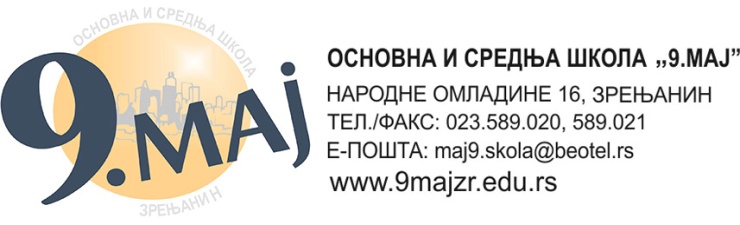 Датум: 30.08.2021.Дел. бр.  458Оперативни план рада за школску 2021/2022.годинуНа основу одговарајућег стручног упутства Министарства просвете за организацију и реализацију  образовно – васпитног рада у основној и средњој школи у школској 2021/2022. години и на основу дописа МПНТР бр. 601-03-00033/1/2021-15 од 27.08.2021. године која садржи одлуку Тима за праћење и координисање примене превентивних мера у раду школа да ће основне и средње школе у РС започети наставни рад у школској 2021/2022. години са I моделом организације образовно-васпитног рада у школи,  Педагошки колегијум и Тим за обезбеђивање квалитета и развој установе је поставио основе за израду оперативног плана рада школе за почетак школске 2021/2022. године.Образовно – васпитни рад у школској 2021/2022. години организоваће се према моделима образовно – васпитног рада у зависности од актуелне епидемиолошке ситуације, као и актуелних препорука и мера надлежних институција, тела и органа, ради обезбеђивања заштите здравља ученика и запослених, спречавање ширења инфекције и заразних болести, као и остваривања права ученика на образовање.Образовно – васпитни рад у школској 2021/2022. години планира се кроз непосредни рад -  I модел. Школска 2021/2022. година у складу са Календаром образовно – васпитног рада  основне и средње школе  почиње 01.09.2021. године. Образовно – васпитни рад организује се непосредно у простору школе. У складу са тим за све ученике Основне и средње школе „9.мај“ у Зрењанину, обавезна настава, као и остали облици образовно – васпитног рада организују се према усвојеном распореду часова, за све ученике у одељењу  истовремено. Час траје 45 минута, односно 30 минута  као и до сада, у зависности од просторних услова рада у школи. Настава се организује тако да свако одељење/група има своју учионицу. Организација рада и распоред часова  ће се прилагодити тако да се смање ризици уношења и преношења вируса.Организацијом дневних активности смањићемо флуктуацију ученика и запослених у ходницима и заједничким просторијама. Као и у претходној школској години, примењиваћемо све мере које се односе на чишћење и дезинфекцију свих површина посебно оних које су фреквентно коришћене, и на тај начин ћемо обезбеђивати високу епидемиолошку безбедност школе.Реализација практичних облика наставе и учења кроз рад код послодавца ће се остваривати у складу са одговарајућим уговорима о реализацији практичних облика наставе. Када ученици  не буду у могућности да реализују практичну наставу код послодавца, практична настава ће се реализовати у школи или код послодавца када се за то стекну услови.Ради обезбеђивања заштите здравља ученика и запослених, као и остваривања права ученика на образовање, школа ће се приликом организације и реализације наставе у потпуности придржавати  актуелних препорука и мера надлежних институција и органа, и спроводиће мере стратегије ублажавања ризика.Рад у целодневној настави и продуженом  боравку организоваће се у складу са  Правилником о ближим условима организовања целодневне наставе и продуженог боравка и уз примену свих прописаних епидемиолошких мера заштите, са посебним нагласком на организацију исхране и слободног времена деце/ученика у школи.Током септембра 2021. године, посебно прве наставне недеље у оквиру редовне наставе и других облика непосредног рада са ученицима, планирамо информативно – саветодавни рад на тему пандемије и заштите од уношења и преношења COVID -19 и поштовања усвојених правила понашања који обезбеђују епидемиолошку безбедност.Школа ће пратити актуелну епидемиолошку ситуацију и све активности ће организовати на начин који осигурава заштиту здравља деце/ученика и запослених.План рада школе за школску 2021/2022. годину30.08.2021. (пондељак) – Родитељски састанци за ученике средње школе, после 10:00 часова (по учионицама или у дворишту школе):Термине утврђују одељењске старешине у договору са родитељима ученика31.08.2021. (уторак) - Родитељски састанци за предшколско и ученике основне школе (по учионицама или у дворишту школе) :                            09:00 – предшколско                           09:00 – први разред основне школе                           09:00 – други разред основне школе                           09:00 – трећи разред основне школе                           10:00 – четврти  разред основне школе                           10:00 – пети разред основне школе                           10:00 – шести разред основне школе                           11:00 – седми разред основне школе                           11:00 - осми разред основне школеДневни ред родитељског састанка:Информисање родитеља о процедурама за време боравка деце/ученика у школи  Реализација  васпитно – образовног рада у школи  Избор представника родитеља  у Савет родитеља школе, за школску 2021/2022.годину (они родитељи који су изабрани  прошле године  могу да остану и ове године, али је потребна сагласност)Превоз ученика /месечне карте ( информације социјалне раднице )План рада у школи- модел IПредшколско6:50 – 16:30 боравак деце предшколског узраста8:30 – доручак – приручна кухиња11:30 – ручак - приручна кухињаНижи разреди  8:00-11:00 – настава (по распореду часова)  ужина у трпезаријиI група 8:30, II група 9:00ручак од 10:3010:30-14:00  Боравак  ученика  првог  циклуса                                                        (обе групе су у сали за физичко)Виши разреди11:00-15:00 – настава  (по распореду часова)ужина у трпезаријиI група 11:30, II група 12:00ручак од 14:0014:00-17:30 Боравак  ученика другог циклуса                                                                        (група је у сали за физичко)Целодневна настава8:00- 16:30  8:15 – доручак у трпезарији11:30 – ручак у трпезаријиСредња школа15:00- 19:05- настава (по распореду часова)ручак 14:30ужина по учионицама у 16:30Практична настава - средња школаI група - 8:00-11:00ужина у радионици 9:00II група - 11:30 - 14:30ужина у радионици 12:30III група – 15:00 – 18:00ужина у радионици 16:30Ученици  основне школе су обухваћени Индивидуалним образовни планом. Образовно – васпитни рад са ученицима се одвија на српском  и мађарском језику. Школа  води рачуна о свим препорукама за превенцију ширења вируса COVID-19. Имајући у виду посебан значај почетка школске године, посебну пажњу треба посветити  примени мера заштите од ширења вируса (физичка дистанца, заштитне маске, спољашњи простор школе, велики унутрашњи простори, представљање и разговори у мањим групама, паузе између састанака са обавезним мерама за чишћење и припрему простора и друге мере).Организација дежурства у школи (Прилог). Зрењанин                                                                                       директорка школе                                                                                        ______________________27.08.2021.                                                                                       Снежана Вукић